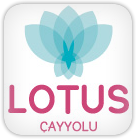                  					13.12.2019SAYIN LOTUS SİTE SAKİNLERİ,SİTEMİZDE BULUNAN KAPALI YÜZME HAVUZUNDA,HAVUZ SUYUNUN BOŞALTILMASI,PATLAK OLAN IŞIKLARIN YENİSİ TAKILMASI,HAVUZ SUYUNUN TEKRAR DOLDURULMASI,KİMYASAL KATILMASI,TEMİZLİK VB.ÇALIŞMALAR TAMAMLANMIŞTIR.KAPALI YÜZME HAVUZU 14/12/2019 CUMARTESİ GÜNÜ SAAT 09:00’DAN SONRA SİTE SAKİNLERİMİZİN KULLANIMINA AÇILACAKTIR.BİLGİLERİNİZESİTE YÖNETİMİ